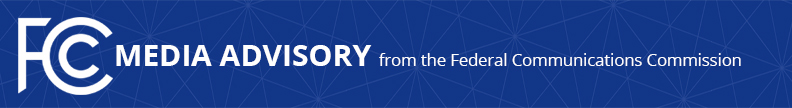 Media Contact: Evan Swarztrauber, (202) 418-2261evan.swarztrauber@fcc.govFor Immediate Release   --Carr Applauds Introduction of Communications Jobs Training ActBill Would Provide $20 million in Competitive Grants for Wireless Tower Training WASHINGTON, March 25, 2019– Congressmen Dave Loebsack and Markwayne Mullin recently introduced the “Communications Jobs Training Act of 2019.”  The legislation would create a competitive grant program, administered through the FCC, to establish or expand training programs for communications tower jobs.  FCC Commissioner Brendan Carr released the following statement:“To ensure that America wins the race to 5G, we need to double the number of tower crews that are building this next-generation infrastructure.  There is demand for up to 20,000 more tower workers.  These are good-paying, 5G jobs.  And as I’ve seen firsthand, America’s tower crews are unmatched in their skill, professionalism, and dedication.  So I applaud Congressmen Loebsack and Mullin for their leadership and work to expand this skilled workforce.  By creating a pipeline of talented tower crews, we can help extend America’s global leadership in wireless.”###Office of Commissioner Brendan Carr: (202) 418-2200Twitter: @BrendanCarrFCCwww.fcc.gov/about/leadership/brendan-carr